Smlouva o dodávce informačního
systému ALVAOčíslo 170519Smluvní stranyALVAO s.r.o.sídlo: Hlohová 1455/10, 591 01 Ždar nad Sázavou, Česká republika IČ: 25 561 561 DIČ: CZ25561561Bankovní spojení: ČSOB Ždar nad SázavouČ. účtu: 154486226/0300IBAN:Obchodní rejstřík: zápis 12. 04. 1999 v Obchodním rejstříku vedeném Krajským soudem v Brně, spis C 33290Jednající: Ing. Radek Grodl, jednatel společnosti dále jen „zhotovitel" nebo „smluvní strana"aKrajská nemocnice T. Bati, a. s.Sídlo společnosti: Havlíčkovo nábřeží 600, 762 75 ZlínIČ:	27661989DIČ:	CZ27661989Bankovní spojení: ČSOBČ. účtu: 151203067/0300Obchodní rejstřík: Krajský soud v Brně, oddíl B., vložka 4437zastupující: MUDr. Radomír Maráček, předseda představenstva a Mgr. Lucie Štěpánková, MBA, členka představenstvaE-mail kontakt pro zasílání aktivačních klíčů a dalších záležitostí spojených s plněním smlouvy: xxxxxxxxxxxxxxxxxxxxdále jen „zákazník" nebo „smluvní strana"uzavírají mezi sebou podle zákona č. 89/2012 Sb. Občanský zákoník, tuto smlouvu(dále jen „smlouva").Předmět plněníZhotovitel se zavazuje poskytnout zákazníkovi nevýhradní práva užití k softwarovému informačnímu systému ALVAO (dále jen „systém") ve sjednaném rozsahu viz. tabulka.Zhotovitel se dále zavazuje dodat zákazníkovi služby ve sjednaném rozsahu viz. tabuka. Na přesném termínu provedení služeb se smluvní strany dohodnou po podpisu této smlouvy. Zákazník zajistí přítomnost a součinnost odborného pracovníka (technika) v průběhu nasazení. Systém bude nasazen na prostředky zákazníka.2.3. Bližší specifikace rozsahu plnění je specifikována v příloze č. 1 této smlouvy „Nabídka produktů a služeb"Cena a fakturaceZa poskytnuté licence a provedené služby dle této smlouvy se zákazník zavazuje zhotoviteli zaplatit sjednanou cenu ve výši 486 000,- Kč, která je specifikována v čl. 2 této smlouvy. K této ceně přísluší DPH ve výši stanovené obecně závaznými předpisy. Sjednanou cenu se zákazník zavazuje zhotoviteli zaplatit na základě vystavených faktur viz. tabulka. Splatnost faktur se sjednává 30 dnů ode dne, kdy byla zákazníkovi doručena.id	FakturaFakturace po	podpisu smlouvy 11/2019Fakturace po	nasazení systémů 02/2020Fakturace v polovině samostatného testování 05/2020Fakturace po ukončení samostatného testování 08/2020INFORMAČNÍ SYSTÉMYpro Řízení podnikového itV případě, že zákazník nezaplatí sjednanou cenu plnění řádně a včas, zavazuje se zaplatit zhotoviteli úrok z prodlení ve výši 0,02 % dlužné částky za každý den prodlení.Cena stanovená dle tohoto odstavce zahrnuje veškeré náklady zhotovitele spojené s plněním smlouvy.Doba plnění, předání a převzetí plnění, místo plněníZhotovitel se zavazuje poskytnout zákazníkovi sjednané plnění v termínech, které jsou stanoveny v příloze č. 1 této smlouvy. Předání a převzetí dílčích plnění smluvní strany potvrdí písemným předávacím protokolem.Zhotovitel se zavazuje poskytnuté plnění zákazníkovi v sídle zákazníka nebo v jeho provozovně kromě případu, kdy je sjednáno vzdálené nasazení Systému. V případě, že je sjednáno vzdálené nasazení Systému, poskytne zákazník potřebnou součinnost a vzdálený přístup do své infrastruktury. Zhotovitel se zavazuje při plnění smlouvy postupovat s náležitou odbornou péčí.V případě, že je zhotovitel v prodlení s plněním termínů dle smlouvy zavazuje se zákazníkovi zaplatit smluvní pokutu ve výši 0,02% z ceny plnění za každý den prodlení vyjma případů, kdy je zpoždění zhotovitele způsobené nesoučinností zákazníka.Vlastnické právo, právo užití, zárukaSmlouva a s tím spojená vlastnická práva k předmětu plnění po dobu uzavřené smlouvy, které podle smlouvy má nabýt zákazník, přechází na zákazníka na základě zaplacení jednotlivých splátek po dobu trvání této smlouvy.Zákazník je na základě práva užití díla oprávněn užívat předmět plnění v souladu s Licenčními podmínkami výrobce. Licenční podmínky výrobce jsou k dispozici na webu http://www.alvao.com/download.Smlouva se uzavírá na dobu určitou, a to do 31. 8. 2020. Smlouvu je možno ukončit každou ze smluvních stran výpovědí i bez uvedení důvodu, a to s výpovědní lhůtou jednoho měsíce, která začne běžet prvním dnem měsíce následujícího po doručení výpovědi.Společná a závěrečná ustanoveníSmluvní strany jsou povinny zajistit utajení získaných důvěrných informací způsobem obvyklým jako při utajování vlastních důvěrných informací. Smluvní strany mají navzájem právo požadovat doložení dostatečnosti takových principů utajení důvěrných informací.Smluvní strany se dohodly, že smluvní ceny dle této smlouvy představují obchodní tajemství zhotovitele. Smluvní strany tak souhlasí s uveřejněním smlouvy v registru smluv dle zákona č. 340/2015 Sb. s výjimkou ujednání o ceně. Uveřejnění smlouvy zajistí zákazník.Zákazník souhlasí s uvedením svého jména v referenčních listinách ALVAO.Zákazník souhlasí s vypracováním případové studie nasazení ALVAO. Do jednoho roku od podpisu této smlouvy ALVAO ve spolupráci se zákazníkem vypracuje případovou studii o nasazení systému ALVAO. Případová studie pak bude použita v referenčních listech ALVAO.Zákazník dále souhlasí, že může být ALVAO požádán o součinnost při organizování referenčních návštěv. ALVAO je povinen oznámit požadavek na referenční návštěvu zákazníkovi minimálně pětpracovních dní před požadovaným termínem návštěvy. Pokud se smluvní strany nedohodnou jinak, je délka návštěvy v rozsahu jedné hodinySmlouva může být změněna nebo doplněna pouze písemnou formou. Změny a doplnění musí odsouhlasit obě smluvní strany, jinak jsou neplatné.Tato smlouva a vztahy z ní vyplývající se řídí zákonem č. 89/2012 Sb. (Občanský zákoník) a zákonem č. 121/2000 Sb. (autorský zákon).Tato smlouva se vyhotovuje ve dvou stejnopisech. Každá smluvní strana obdrží po jednom vyhotovení.PřílohyPříloha č. 1 - Nabídka produktů a služeb pro společnost Krajská nemocnice T. Bati, a.s.Zhotovitel:2 1 -11- 2019datum:	 datum:     18. 11 .2019Ing. Radek Grodl               		                                             MUDr. Radomír Maráčekjednatel společnosti ALVAO s.r.o.                                    předseda představenstva                                                                                          Mgr. Lucie Štěpánková, MBA			                                členka představenstva       ALVAONabídka produktů a služebpro společnost Krajská nemocnice T. Bati, a.s.  KRAJSKÁ NEMOCNICE J T. BATI, a. s.Dodavatel: ALVAO s.r.o.Nabídku sestavil: xxxxxxxxxxxxxxxxxxxxxxxxxx| www.alvao.czNabídka sestavena: 14.10.2019Tato nabídka platí 4 týdny ode dne sestavení.Ceny jsou uvedeny v Kč bez DPH 21%.Tento dokument je důvěrný a bez písemného souhlasu ALVAO s.r.o. jej nelze v jakékoliv formě poskytovat třetím stranám.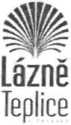 Podrobnosti ALVAO Asset Management1. LicenceOznačování licencí:Trvalá licence znamená nevyhradní časově neomezené právo užíváni softwarového produktu.Pronájem licence znamená nevyhradní časově omezené právo užívání softwarového produktu.Maintenance znamená nevyhradní Časové neomezené právo užíváni softwarového produktu ve všech verzích vydaných v průběhu platnosti maintenance.External znamená používám softwarového produktu pro externí využití např společnosti poskytující služby třetím stranám (fyzickým nebo právnickým).Internai nebo neuvedeny External znamená používání softwarového produktu pouze pro interní využiti uvnitř organizace např. interní odděleni organizace poskytující služby svým zaměstnancům nebo externistům. Pokrývá také případy používáni uvnitř majetkově propojených společností např. dceřiná společnost holdingové skupiny poskytující služby ostatním společnostem skupiny.Podrobnosti ALVAO Service DeskCelkem cest	xOznačování licenci:Trvalá licence znamená nevýhradní časově neomezené právo užívaní softwarového produktu.Pronájem licence znamená nevýhradní časově omezené právo užívaní softwarového produktu.Maintenance znamená nevýhradní časově neomezené právo užíváni softwarového produktu ve všech verzích vydaných v průběhu platnosti maintenance.External znamená používáni softwarového produktu pro externí využití např. společnosti poskytující služby třetím stranam (fyzickým nebo právnickým).Internal nebo neuvedený External znamená používaní softwarového produktu pouze pro interní využití uvnitř organizace např. interní odděleni organizace poskytující služby svým zaměstnancům nebo externistům. Pokrývá také případy používaní uvnitř majetkově propojených společnosti např. dceřiná společnost holdingové skupiny poskytující služby ostatním společnostem skupiny.Harmonogram projektuid	ČinnostPodpis smlouvyKick off meetingInstalace systémuImplementace Service DeskImplementace Asset ManagementPředání díla k samostatnému testování zákazníkemSamostatné testování s pronajatými licencemiVyhodnocení testováníPodrobnosti fakturaceidProduktCenaP301Pronájem licence na 6 měsíců ALVAO Asset Management 10.2 pro1200 počítačůxxxxxxxxxxxxP305Pronájem licence na 6 měsíců ALVAO Service Desk 10.2 pro 2500 uživatelůxxxxxxxxxxxxxCelkem cena v Kč bez DPH 21%Celkem cena v Kč bez DPH 21%xxxxxxxxxxxxxidSlužbyPráceCestaCenaS204Úvodní analýza telefonicky a emailem a instalace systémuxxxxxxxxx5339Datová kvalita a strategie naplnění systému a návrh katalogu služebxxxxxxxxxS403Školení a časté scénáře používání produktůxxxxxxxxS806Představení řešení a konzultace k dalšímu rozvoji systémux xxxxxxxS507Podpora při rozběhuxxxxxxOST001Cestovné/diety/ubytováníxxxxxxxCelkemcena v Kč bez DPH 21%xxxxxxxxxxCelkem práce (člověkodny)Celkem práce (člověkodny)xCelkem cestCelkem cestxidProduktCenaP301Pronájem licence na 6 měsíců ALVAO Asset Management 10.2 pro 1200 počítačůxxxxxxxxxCelkem cena v Kč bez DPH 21%Celkem cena v Kč bez DPH 21%xxxxxxxxx2. Služby - Nasazení základního systému2. Služby - Nasazení základního systémuidSlužbaPráceCestaCenaTechnická vrstva projektu:S204Úvodní technická analýza telefonicky a e-mailemInstalace systémuDatová vrstva projektu:xxxxxxxxS339- Workshop: Datová kvalita a strategie naplnění systému (organizační struktura, uživatelé, majetek)xxxxxxxxMetodická vrstva projektu:S403Školení AdministratorWorkshop: Časté scénáře napřič životním cyklem hmotného majetkuxxxxxxxxTransformační vrstva projektu:S806Workshop: Motivační představení řešení ALVAO a jeho možného využití klíčovým uživatelům s cílem jejich zapojení do projektuKonzultace k možnostem a způsobu nasazení ALVAO ve společnostixxxxxxxxS507Podpora při samostatném testováníxxxxxxxxxCelkemi cena v Kč bez DPH 21%xxxxxxCelkem práce (člověkodny)Celkem práce (člověkodny)xCelkem cestCelkem cestx1. Licence1. LicenceidProduktCenaP305Pronájem licence na 6 měsíců ALVAO Service Desk 10.2 pro 2500 uživatelůxxxxxxxxCelkem cena v Kč bez DPH 21%Celkem cena v Kč bez DPH 21%xxxxxxxx2. Služby - Nasazení základního systému2. Služby - Nasazení základního systémuidSlužbaPráceCestaCenaS204Technická vrstva projektu:Úvodní technická analýza telefonicky a e-mailemInstalace systémuxxxxxxxxxS339Datová vrstva projektu:Workshop: Návrh Katalogu služeb, SLA a oprávněníKonfigurace Katalogu služeb, SLA a oprávněníxxxxxxxxxxxS403Metodická vrstva projektu:Školení AdministratorWorkshop: Časté scénáře napříč životním cyklem požadavkůxxxxxxxxxxxS806Transformační vrstva projektu:Workshop: Motivační představení řešení ALVAO a jeho možného využití klíčovým uživatelům s cílem jejich zapojení do projektuKonzultace k možnostem a způsobu nasazení ALVAO ve společnostixxxxxxxxxxxxS507Podpora při rozběhuxxxxxxxCelkem cena v Kč bez DPH 21%Celkem cena v Kč bez DPH 21%xxxxxxCelkem práce (člověkodny)Celkem práce (člověkodny)xidFakturaCelkem cena v Kč bez DPH21%1Fakturace po podpisu smlouvy 11/2020xxxxxxxx2Fakturace po nasazení systémů 02/2020xxxxxxxx3Fakturace v polovině samostatného testování 05/2020xxxxxxxx4Fakturace po ukončení samostatného testování 08/2020xxxxxxxxCelkem fakturacexxxxxxxxxx